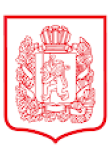 КРАСНОЯРСКИЙ КРАЙКАЗАЧИНСКИЙ РАЙОНРОЖДЕСТВЕНСКИЙ СЕЛЬСОВЕТРОЖДЕСТВЕНСКИЙ СЕЛЬСКИЙ СОВЕТ ДЕПУТАТОВРЕШЕНИЕ 14.11.2023                               с. Рождественское                                       №30-94О внесении изменений в решение Рождественского сельского Совета депутатов от 21.04.2015 №133 «Об утверждении правил использования водных объектов общего пользования для личных бытовых нужд на территории Рождественского сельсовета» (в ред. от 28.12.2022 №20-55).Рассмотрев протест прокуратуры Казачинского района от 22.08.2023 № 7/3-08-2023, на основании  Федерального закона от 3 апреля 2023 г. № 96-ФЗ "О внесении изменений в отдельные законодательные акты Российской Федерации", Федерального закона от 06.10.2003 г. № 131 ФЗ «Об общих принципах организации местного самоуправления в Российской Федерации», Устава сельского поселения Рождественский сельсовет Казачинского муниципального района Красноярского края Рождественский сельский Совет депутатовРЕШИЛ:1. Внести в Правила использования водных объектов общего пользования для личных бытовых нужд на территории Рождественского сельсовета, утвержденные решением Рождественского сельского Совета депутатов от 21.04.2015 №133 (в редакции решения Рождественского сельского Совета депутатов от 28.12.2022 № 20-55) (далее - Правила) следующие изменения:Пункт 1.3 раздела 1Правил изложить в следующей редакции:«Использование водных объектов общего пользования, водных объектов для рекреационных целей (оказания услуг в сфере туризма, физической культуры и спорта, организации отдыха и укрепления здоровья граждан, в том числе организации отдыха детей и их оздоровления) осуществляется, наряду с настоящими Правилами, в соответствии с требованиями водного законодательства Российской Федерации.».2. Контроль за исполнением настоящего решения возложить на главу сельсовета.3. Настоящее решение вступает в силу после его официального опубликования в газете «Рождественские вести», и подлежит размещению на официальном сайте в сети «Интернет» - рождественский-адм.рф.Председатель Совета депутатов	                                              С.Г. ПрокопьевГлава сельсовета                                                                             О.И.Пилипенко